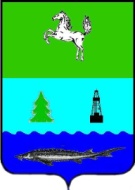 СОВЕТЗАВОДСКОГО СЕЛЬСКОГО ПОСЕЛЕНИЯПАРАБЕЛЬСКОГО РАЙОНАТОМСКОЙ ОБЛАСТИРЕШЕНИЕп. Заводскойот 28.04.2018  							                          		№  7Об отмене решения Совета Заводского сельского поселенияот 18.03.2016 № 3 «О предоставлении лицам, замещающиммуниципальные должности, сведений о доходах, расходах, об имуществе и обязательствах имущественного характера»На основании протеста прокуратуры от 29.03.2018 № 32 – 2018 и в целях упорядочения деятельности, СОВЕТ ПОСЕЛЕНИЯ РЕШИЛ:Решение Совета Заводского сельского поселения от 18.03.2016 № 3 «О предоставлении лицами, замещающими муниципальные должности, сведений о доходах, расходах, об имуществе и обязательствах имущественного характера» (с изменениями, внесенными решением Совета поселения от 25.08.2017 № 22) отменить.Председатель Совета                                                                                                 М.Ю. ЯнсонГлава поселенияС.А. Трифанова